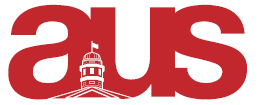 F2021-03Motion to Approve Additional Summer PayWhereas, the Financial By-laws govern the day-to-day financial business of the AUS; Whereas, AUS Executives and Staff were required to work extensive hours in preparation for the Fall 2020 Semester over Summer 2020; Whereas, the Summer Operating Budget, as ratified on June 26, 2020 and Amended on August 04, 2020 did not provision any hours to compensate that work; Be it resolved, that: AUS’s approve the additional payment of Summer 2020 Hours according to the table outlined in Appendix A. Moved by,Christina Rajkumar, AUS Secretary GeneralSeconded by,Ananya Nair, PresidentAppendix A:  Position Maximum Hours AllocatedAUS VP Academic 120 hoursAUS VP Communications120 hoursPresident120 hoursInternal, External, Services, Arts Representatives to SSMU120 hours